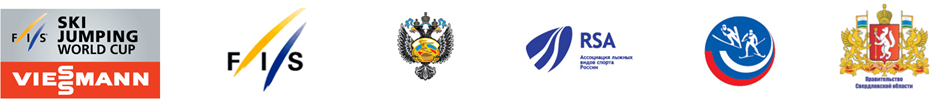 проектПрограмма проведения 7, 8 этапов Кубка Мира по прыжкам на лыжах с трамплинасреди мужчин и 2, 3 этапа Кубка Мира среди женщин.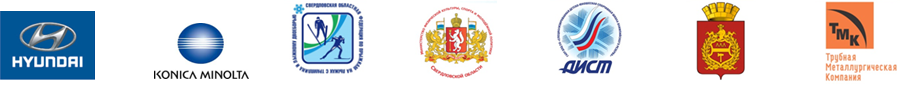 10 декабря 2015 г.ЧЕТВЕРГДень приезда команд11 декабря 2015 г.ПЯТНИЦА09:00 – Собрание капитанов команд – ЖЕНЩИНЫ09:30 – Собрание капитанов команд – МУЖЧИНЫ12:00 – Официальная тренировка – Женщины, К-90 (2 прыжка)14:00 – Квалификация – Женщины, К-9017:00 – Официальная тренировка – Мужчины, К-120 (2 прыжка)19:00 – Квалификация – Мужчины, К-12012 декабря 2015 г.СУББОТА16:00 – пробная попытка, Женщины – К-9017:00 – первая зачетная попытка, Женщины	Финал	Церемония награждения	Пресс-конференция(Церемония открытия)19:00 – пробная попытка, Мужчины – К-12020:00 - первая зачетная попытка, Мужчины	Финал	Церемония награждения	Пресс-конференция13 декабря 2015 г.ВОСКРЕСЕНЬЕ14:30 – Квалификация, Женщины – К-9016:00 – первая зачетная попытка, Женщины	Финал	Церемония награждения	Пресс-конференция17:30 – Квалификация, Мужчины – К-12019:00 - первая зачетная попытка, Мужчины	Финал	Церемония награждения	Пресс-конференция14 декабря 2015 г.ПОНЕДЕЛЬНИКДень отъезда команд